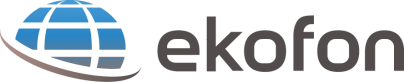 KOMERCINIS PASIŪLYMAS Sodininkų bendrija “Gulbė” Kainos nurodytos su PVM Klaipėdos regiono direktorius Maksim Maksimau Tel. +370 61555551 maksim@ekofon.lt Lvovo g. 89a, 2 kab. | LT-08104  Vilnius | Tel. +370 661 00000                                                                                                           | www.ekofon.lt | Įm. kodas 224131750 100 Mbps šviesolaidinis internetas 100 Mbps šviesolaidinis internetas 18,90 €/mėn. Išmanioji televizija vienam TV Išmanioji televizija vienam TV 18,90 €/mėn. Įrengimas 59,00 € 300 Mbps šviesolaidinis internetas 300 Mbps šviesolaidinis internetas 22,90 €/mėn. Išmanioji televizija vienam TV Išmanioji televizija vienam TV 22,90 €/mėn. Įrengimas 59,00 € 1000 Mbps šviesolaidinis internetas 1000 Mbps šviesolaidinis internetas 29,90 €/mėn. Išmanioji televizija vienam TV Išmanioji televizija vienam TV 29,90 €/mėn. Įrengimas 59,00 € 